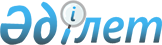 Жаңақала аудандық мәслихатының 2012 жылғы 21 желтоқсандағы № 5-2 "2013-2015 жылдарға арналған аудандық бюджет туралы" шешіміне өзгерістер енгізу туралы
					
			Күшін жойған
			
			
		
					Батыс Қазақстан облысы Жаңақала аудандық мәслихатының 2013 жылғы 13 ақпаңдағы № 7-1 шешімі. Батыс Қазақстан облысы Әділет департаментінде 2013 жылғы 28 ақпанда № 3190 болып тіркелді. Күші жойылды - Батыс Қазақстан облысы Жаңақала аудандық мәслихатының 2014 жылғы 13 наурыздағы № 16-5 шешімімен      Ескерту. Күші жойылды - Батыс Қазақстан облысы Жаңақала аудандық мәслихатының 13.03.2014 № 16-5 шешімімен      Қазақстан Республикасының 2008 жылғы 4 желтоқсандағы Бюджет кодексіне және Қазақстан Республикасының 2001 жылғы 23 қаңтардағы "Қазақстан Республикасындағы жергілікті мемлекеттік басқару және өзін-өзі басқару туралы" Заңына сәйкес аудандық мәслихат ШЕШІМ ЕТТІ:



      1. Жаңақала аудандық мәслихатының "2013-2015 жылдарға арналған аудандық бюджет туралы" 2012 жылғы 21 желтоқсандағы № 5-2 шешіміне (нормативтік құқықтық актілерді мемлекеттік тіркеу тізілімінде № 3150 нөмірімен тіркелген, 2013 жылғы 19 қаңтардағы, 2013 жылғы 26 қаңтардағы, 2013 жылғы 2 ақпандағы "Жаңарған өңір" газетінде № 3, № 4, № 5 жарияланған), келесі өзгерістер енгізілсін:



      аталған шешімнің 1 қосымшасы осы шешімнің қосымшасына сәйкес жаңа редакцияда жазылсын.



      2. Осы шешім 2013 жылдың 1 қаңтарынан бастап қолданысқа енгізіледі.      Сессия төрағасы                  С. Жардемалиев

      Аудандық мәслихат хатшысы        З. Сисенғали

Аудандық мәслихаттың

2013 жылғы 13 ақпандағы

№ 7-1 шешіміне қосымшаАудандық мәслихаттың

2012 жылғы 21 желтоқсандағы

№ 5-2 шешіміне 1-қосымша 2013 жылға арналған аудандық бюджет
					© 2012. Қазақстан Республикасы Әділет министрлігінің «Қазақстан Республикасының Заңнама және құқықтық ақпарат институты» ШЖҚ РМК
				СанатыСанатыСанатыСанатыСанатыСомасы, мың теңгеСыныбыСыныбыСыныбыСыныбыСомасы, мың теңгеIшкi сыныбыIшкi сыныбыIшкi сыныбыСомасы, мың теңгеЕрекшелiгiЕрекшелiгiСомасы, мың теңгеАтауыСомасы, мың теңгеІ. Кірістер2 337 2191Салықтық түсімдер512 92901Табыс салығы125 5502Жеке табыс салығы125 55003Әлеуметтiк салық107 7811Әлеуметтік салық107 78104Меншікке салынатын салықтар275 8831Мүлікке салынатын салықтар259 8203Жер салығы1 4074Көлiк құралдарына салынатын салық13 3565Бірыңғай жер салығы1 30005Тауарларға, жұмыстарға және қызметтерге салынатын iшкi салықтар2 7902Акциздер1 2003Табиғи және басқа да ресурстарды пайдаланғаны үшiн түсетiн түсiмдер1 0004Кәсiпкерлiк және кәсiби қызметтi жүргiзгенi үшiн алынатын алымдар59008Заңдық мәнді іс-әрекеттерді жасағаны және (немесе) оған уәкілеттігі бар мемлекеттік органдар немесе лауазымды адамдар құжаттар бергені үшін алынатын міндетті төлемдер9251Мемлекеттік баж9252Салықтық емес түсiмдер2 00001Мемлекеттік меншіктен түсетін кірістер1 3005Мемлекет меншігіндегі мүлікті жалға беруден түсетін кірістер1 30006Басқа да салықтық емес түсiмдер7001Басқа да салықтық емес түсiмдер7003Негізгі капиталды сатудан түсетін түсімдер33203Жердi және материалдық емес активтердi сату3321Жерді сату3324Трансферттердің түсімдері1 821 95802Мемлекеттiк басқарудың жоғары тұрған органдарынан түсетiн трансферттер1 821 9582Облыстық бюджеттен түсетiн трансферттер1 821 958Функционалдық топФункционалдық топФункционалдық топФункционалдық топФункционалдық топСомасы,

мың теңгеКіші функцияКіші функцияКіші функцияКіші функцияСомасы,

мың теңгеБюджеттік бағдарламалардың әкімшісіБюджеттік бағдарламалардың әкімшісіБюджеттік бағдарламалардың әкімшісіСомасы,

мың теңгеБағдарламаБағдарламаСомасы,

мың теңгеАтауыСомасы,

мың теңгеІІ. Шығындар2 321 87001Жалпы сипаттағы мемлекеттiк қызметтер150 3391Мемлекеттiк басқарудың жалпы функцияларын орындайтын өкiлдiк, атқарушы және басқа органдар138 606112Аудан (облыстық маңызы бар қала) мәслихатының аппараты12 917001Аудан (облыстық маңызы бар қала) мәслихатының қызметін қамтамасыз ету жөніндегі қызметтер 9 257003Мемлекеттік органның күрделі шығыстары3 660122Аудан (облыстық маңызы бар қала)әкімінің аппараты44 601001Аудан (облыстық маңызы бар қала) әкімінің қызметін қамтамасыз ету жөніндегі қызметтер40 931003Мемлекеттік органның күрделі шығыстары3 670123Қаладағы аудан, аудандық маңызы бар қала, кент, ауыл (село), ауылдық (селолық) округ әкімінің аппараты81 088001Қаладағы аудан, аудандық маңызы бар қала, кент, ауыл (село), ауылдық (селолық) округ әкімінің қызметін қамтамасыз ету жөніндегі қызметтер80 038022Мемлекеттік органның күрделі шығыстары1 0509Жалпы сипаттағы өзге де мемлекеттiк қызметтер11 733459Ауданның (облыстық маңызы бар қаланың) экономика және қаржы бөлімі11 733001Ауданның (облыстық маңызы бар қаланың) экономикалық саясатын қалыптастыру мен дамыту, мемлекеттік жоспарлау, бюджеттік атқару және коммуналдық меншігін басқару саласындағы мемлекеттік саясатты іске асыру жөніндегі қызметтер11 73302Қорғаныс2 3301Әскери мұқтаждар2 330122Аудан (облыстық маңызы бар қала) әкімінің аппараты2 330005Жалпыға бірдей әскери міндетті атқару шеңберіндегі іс-шаралар2 33004Бiлiм беру1 420 1071Мектепке дейінгі тәрбие және оқыту124 906464Ауданның (облыстық маңызы бар қаланың) білім бөлімі124 906009Мектепке дейінгі тәрбие ұйымдарының қызметін қамтамасыз ету122 074040Мектепке дейінгі білім беру ұйымдарында мемлекеттік білім беру тапсырысын іске асыруға2 8322Бастауыш, негізгі орта және жалпы орта білім беру1 252 608464Ауданның (облыстық маңызы бар қаланың) білім бөлімі1 252 608003Жалпы білім беру1 184 764006Балаларға қосымша білім беру67 8449Бiлiм беру саласындағы өзге де қызметтер42 593464Ауданның (облыстық маңызы бар қаланың) білім бөлімі42 593001Жергілікті деңгейде білім беру саласындағы мемлекеттік саясатты іске асыру жөніндегі қызметтер9 050004Ауданның (облыстық маңызы бар қаланың) мемлекеттік білім беру мекемелерінде білім беру жүйесін ақпараттандыру1 400005Ауданның (облыстық маңызы бар қаланың) мемлекеттік білім беру мекемелер үшін оқулықтар мен оқу-әдiстемелiк кешендерді сатып алу және жеткізу15 856007Аудандық (қалалық) ауқымдағы мектеп олимпиадаларын және мектептен тыс іс-шараларды өткізу373012Мемлекеттік органның күрделі шығыстары1600015Жетім баланы (жетім балаларды) және ата-аналарының қамқорынсыз қалған баланы (балаларды) күтіп-ұстауға асыраушыларына ай сайынғы ақшалай қаражат төлемдері6 667020Үйде оқытылатын мүгедек балаларды жабдықпен, бағдарламалық қамтыммен қамтамасыз ету 3 550067Ведомстволық бағыныстағы мемлекеттік мекемелерінің және ұйымдарының күрделі шығыстары4 09706Әлеуметтiк көмек және әлеуметтiк қамсыздандыру246 5512Әлеуметтiк көмек224 277451Ауданның (облыстық маңызы бар қаланың) жұмыспен қамту және әлеуметтік бағдарламалар бөлімі224 277002Еңбекпен қамту бағдарламасы78 889005Мемлекеттік атаулы әлеуметтік көмек17 000006Тұрғын үй көмегі4 050007Жергілікті өкілетті органдардың шешімі бойынша мұқтаж азаматтардың жекелеген топтарына әлеуметтік көмек30 414010Үйден тәрбиеленіп оқытылатын мүгедек балаларды материалдық қамтамасыз ету1 994014Мұқтаж азаматтарға үйде әлеуметтік көмек көрсету26 12901618 жасқа дейінгі балаларға мемлекеттік жәрдемақылар52 000017Мүгедектерді оңалту жеке бағдарламасына сәйкес, мұқтаж мүгедектерді міндетті гигиеналық құралдармен және ымдау тілі мамандарының қызмет көрсетуін, жеке көмекшілермен қамтамасыз ету6 214023Жұмыспен қамту орталықтарының қызметін қамтамасыз ету7 5879Әлеуметтiк көмек және әлеуметтiк қамтамасыз ету салаларындағы өзге де қызметтер22 274451Ауданның (облыстық маңызы бар қаланың) жұмыспен қамту және әлеуметтік бағдарламалар бөлімі22 274001Жергілікті деңгейде халық үшін әлеуметтік бағдарламаларды жұмыспен қамтуды қамтамасыз етуді іске асыру саласындағы мемлекеттік саясатты іске асыру жөніндегі қызметтер18 819011Жәрдемақыларды және басқа да әлеуметтік төлемдерді есептеу, төлеу мен жеткізу бойынша қызметтерге ақы төлеу1 405021Мемлекеттік органның күрделі шығыстары2 05007Тұрғын үй-коммуналдық шаруашылық219 8681Тұрғын үй шаруашылығы152 135466Ауданның (облыстық маңызы бар қаланың) білім бөлімі44 166026Жұмыспен қамту-2020 бағдарламасы бойынша ауылдық елді мекендерді дамыту шеңберінде объектілерді жөндеу44 166466Ауданның (облыстық маңызы бар қаланың) сәулет, қала құрылысы және құрылыс бөлімі107 969004Инженерлік коммуникациялық инфрақұрылымды жобалау, дамыту, жайластыру және (немесе) сатып алу100 969072Жұмыспен қамту 2020 бағдарламасы шеңберінде тұрғын жай салу және (немесе) сатып алу және инженерлік коммуникациялық инфрақұрылымдарды дамыту (немесе) сатып алу7 0002Коммуналдық шаруашылық51 698123Қаладағы аудан, аудандық маңызы бар қала, кент, ауыл (село), ауылдық (селолық) округ әкімінің аппараты2 914014Елді-мекендерді сумен жабдықтауды ұйымдастыру2 914466Ауданның (облыстық маңызы бар қаланың) сәулет, қала құрылысы және құрылыс бөлімі48 784058Елді-мекендердегі сумен жабдықтау және су бұру жүйелерін дамыту48 7843Елді-мекендерді көркейту16 035123Қаладағы аудан, аудандық маңызы бар қала, кент, ауыл (село), ауылдық (селолық) округ әкімінің аппараты16 035008Елді-мекендерде көшелерді жарықтандыру7 453009Елді-мекендердің санитариясын қамтамасыз ету1 745011Елді-мекендерді абаттандыру мен көгалдандыру6 83708Мәдениет, спорт, туризм және ақпараттық кеңістiк144 0661Мәдениет саласындағы қызмет74 741457Ауданның (облыстық маңызы бар қаланың) мәдениет, тілдерді дамыту, дене шынықтыру және спорт бөлімі74 741003Мәдени-демалыс жұмысын қолдау74 7412Спорт1 500457Ауданның (облыстық маңызы бар қаланың) мәдениет, тілдерді дамыту, дене шынықтыру және спорт бөлімі1 500009Аудандық (облыстық маңызы бар қалалық) деңгейде спорттық жарыстар өткізу1 5003Ақпараттық кеңiстiк53 217456Ауданның (облыстық маңызы бар қаланың) ішкі саясат бөлімі7 956002Газеттер мен журналдар арқылы мемлекеттік ақпараттық саясат жүргізу жөніндегі қызметтер7 956457Ауданның (облыстық маңызы бар қаланың) мәдениет, тілдерді дамыту, дене шынықтыру және спорт бөлімі45 261006Аудандық (қалалық) кітапханалардың жұмыс істеуі45 2619Мәдениет, спорт, туризм және ақпараттық кеңiстiктi ұйымдастыру жөнiндегi өзге де қызметтер14 608456Ауданның (облыстық маңызы бар қаланың) ішкі саясат бөлімі5 498001Жергілікті деңгейде ақпарат, мемлекеттілікті нығайту және азаматтардың әлеуметтік сенімділігін қалыптастыру саласында мемлекеттік саясатты іске асыру жөніндегі қызметтер4 348003Жастар саясаты саласында іс-шараларды іске асыру1 000006Мемлекеттік органның күрделі шығыстары150457Ауданның (облыстық маңызы бар қаланың) мәдениет, тілдерді дамыту, дене шынықтыру және спорт бөлімі9 110001Жергілікті деңгейде мәдениет, тілдерді дамыту, дене шынықтыру және спорт саласындағы мемлекеттік саясатты іске асыру жөніндегі қызметтер7 510014Мемлекеттік органның күрделі шығыстары1 60010Ауыл, су, орман, балық шаруашылығы, ерекше қорғалатын табиғи аумақтар, қоршаған ортаны және жануарлар дүниесін қорғау, жер қатынастары78 4881Ауыл шаруашылығы9 106459Ауданның (облыстық маңызы бар қаланың) экономика және қаржы бөлімі9 106099Мамандарды әлеуметтік көмек көрсетуі жөніндегі шараларды іске асыру9 1066Жер қатынастары6 046463Ауданның (облыстық маңызы бар қаланың) жер қатынастары бөлімі6 046001Аудан (облыстық маңызы бар қала) аумағында жер қатынастарын реттеу саласындағы мемлекеттік саясатты іске асыру жөніндегі қызметтер6 0469Ауыл, су, орман, балық шаруашылығы және қоршаған ортаны қорғау мен жер қатынастары саласындағы өзге де қызметтер63 336475Ауданның (облыстық маңызы бар қаланың) кәсіпкерлік, ауыл шаруашылығы және ветеринария бөлімі63 336013Эпизоотияға қарсы іс-шаралар жүргізу63 33611Өнеркәсіп, сәулет, қала құрылысы және құрылыс қызметі8 3912Сәулет, қала құрылысы және құрылыс қызметі8 391466Ауданның (облыстық маңызы бар қаланың) сәулет, қала құрылысы және құрылыс бөлімі8 391001Құрылыс, облыс қалаларының, аудандарының және елді-мекендерінің сәулеттік бейнесін жақсарту саласындағы мемлекеттік саясатты іске асыру және ауданның (облыстық маңызы бар қаланың) аумағында оңтайла және тиімді қала құрылыстық игеруді қамтамасыз ету жөніндегі қызметтер8 241015Мемлекеттік органның күрделі шығыстары15012Көлiк және коммуникация3 2761Автомобиль көлiгi3 276123Қаладағы аудан, аудандық маңызы бар қала, кент, ауыл (село), ауылдық (селолық) округ әкімінің аппараты3 276013Аудандық маңызы бар қалаларда, кенттерде, ауылдарда (селоларда), ауылдық (селолық) округтерде автомобиль жолдарының жұмыс істеуін қамтамасыз ету3 27613Басқалар43 6339Басқалар43 633123Қаладағы аудан, аудандық маңызы бар қала, кент, ауыл (село), ауылдық (селолық) округ әкімінің аппараты18 693040"Өңірлерді дамыту" Бағдарламасы шеңберінде өңірлерді экономикалық дамытуға жәрдемдесу бойынша шараларды іске асыру18 693458Ауданның (облыстық маңызы бар қаланың) тұрғын үй-коммуналдық шаруашылығы, жолаушылар көлігі және автомобиль жолдары бөлімі10 509001Жергілікті деңгейде тұрғын үй-коммуналдық шаруашылығы, жолаушылар көлігі және автомобиль жолдары саласындағы мемлекеттік саясатты іске асыру жөніндегі қызметтер10 209013Мемлекеттік органның күрделі шығыстары300459Ауданның (облыстық маңызы бар қаланың) экономика және қаржы бөлімі3 000012Ауданның (облыстық маңызы бар қаланың) жергілікті атқарушы органының резерві3 000475Ауданның (облыстық маңызы бар қаланың) кәсіпкерлік, ауыл шаруашылығы және ветеринария бөлімі11 431001Жергілікті деңгейде кәсіпкерлік, өнеркәсіп, ауыл шаруашылығы және ветеринарии саласындағы мемлекеттік саясатты іске асыру жөніндегі қызметтер11 43114Борышқа қызмет көрсету71Борышқа қызмет көрсету7459Ауданның (облыстық маңызы бар қаланың) экономика және қаржы бөлімі7021Жергілікті атқарушы органдардың облыстық бюджеттен қарыздар бойынша сыйақылар мен өзге де төлемдерді төлеу бойынша борышына қызмет көрсету715Трансферттер4 8141Трансферттер4 814459Ауданның (облыстық маңызы бар қаланың) экономика және қаржы бөлімі4 814024Мемлекеттік органдардың функцияларын мемлекеттік басқарудың төмен тұрған деңгейлерінен жоғарғы деңгейлерге беруге байланысты жоғары тұрған бюджеттерге берілетін ағымдағы нысаналы трансферттер4 814III. Таза бюджеттік несиелендіру46 737Бюджеттік несие46 73710Ауыл, су, орман, балық шаруашылығы, ерекше қорғалатын табиғи аумақтар, қоршаған ортаны және жануарлар дүниесін қорғау, жер қатынастары46 7371Ауыл шаруашылығы46 737459Ауданның (облыстық маңызы бар қаланың) экономика және қаржы бөлімі46 737018Мамандарды әлеуметтік қолдау шараларын іске асыруға берілетін бюджеттік кредиттер46 737IV. Қаржы активтерімен жасалатын операциялар бойынша сальдо9 000Қаржы активтерін сатып алу9 00013Басқалар9 0009Басқалар9 000122Аудан (облыстық маңызы бар қала) әкімінің аппараты9 000065Заңды тұлғалардың жарғылық капиталын қалыптастыру немесе ұлғайту9 000V. Бюджет тапшылығы (профицит)-40 388VI. Бюджет тапшылығын қаржыландыру (профицитін пайдалану)40 3887Қарыздар түсімі46 73701Мемлекеттік ішкі қарыздар46 7372Қарыз алу келісім шарттары46 73716Қарыздарды өтеу6 3491Қарыздарды өтеу6 349459Ауданның (облыстық маңызы бар қаланың) экономика және қаржы бөлімі6 349005Жергілікті атқарушы органның жоғары тұрған бюджет алдындағы борышын өтеу6 349